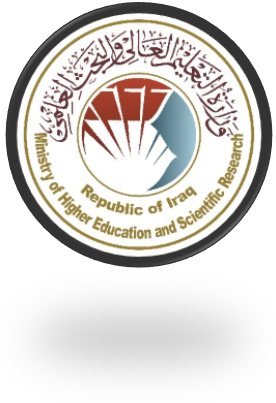   وزارة التعليم العالي والبحث العلمي      جهاز الإشراف والتقويم العلميدائرة ضمان الجودة والاعتماد الأكاديمي             قسم الاعتماددليل وصف البرنامج الأكاديمي والمقردليل وصف البرنامج الأكاديمي والمقرر الدراسي2024 المقدمة: 		      يُعد البرنامج التعليمي بمثابة حزمة منسقة ومنظمة من المقررات الدراسية التي تشتمل على إجراءات وخبرات تنظم بشكل مفردات دراسية الغرض الأساس منها بناء وصقل مهارات الخريجين مما يجعلهم مؤهلين لتلبية متطلبات سوق العمل يتم مراجعته وتقييمه سنوياً عبر إجراءات وبرامج التدقيق الداخلي أو الخارجي مثل برنامج الممتحن الخارجي.    يقدم وصف البرنامج الأكاديمي ملخص موجز للسمات الرئيسة للبرنامج ومقرراته مبيناً المهارات التي يتم العمل على اكسابها للطلبة مبنية على وفق اهداف البرنامج الأكاديمي وتتجلى أهمية هذا الوصف لكونه يمثل الحجر الأساس في الحصول على الاعتماد البرامجي ويشترك في كتابته الملاكات التدريسية بإشراف اللجان العلمية في الأقسام العلمية.      ويتضمن هذا الدليل بنسخته الثانية وصفاً للبرنامج الأكاديمي بعد تحديث مفردات وفقرات الدليل السابق في ضوء مستجدات وتطورات النظام التعليمي في العراق والذي تضمن وصف البرنامج الأكاديمي بشكلها التقليدي نظام (سنوي، فصلي) فضلاً عن اعتماد وصف البرنامج الأكاديمي المعمم بموجب كتاب دائرة الدراسات ت م3/2906 في 3/5/2023 فيما يخص البرامج التي تعتمد مسار بولونيا أساساً لعملها.   وفي هذا المجال لا يسعنا إلا أن نؤكد على أهمية كتابة وصف البرامج الاكاديمية والمقررات الدراسية لضمان حسن سير العملية التعليمية.          مفاهيم ومصطلحات:            وصف البرنامج الأكاديمي: يوفر وصف البرنامج الأكاديمي ايجازاً مقتضباً لرؤيته ورسالته وأهدافه متضمناً وصفاً دقيقاً لمخرجات التعلم المستهدفة على وفق استراتيجيات تعلم محددة. وصف المقرر: يوفر إيجازاً مقتضياً لأهم خصائص المقرر ومخرجات التعلم المتوقعة من الطالب تحقيقها مبرهناً عما إذا كان قد حقق الاستفادة القصوى من فرص التعلم المتاحة. ويكون مشتق من وصف البرنامج.رؤية البرنامج: صورة طموحة لمستقبل البرنامج الأكاديمي ليكون برنامجاً متطوراً وملهماً ومحفزاً وواقعياً وقابلاً للتطبيق. رسالة البرنامج: توضح الأهداف والأنشطة اللازمة لتحقيقها بشكل موجز كما يحدد مسارات تطور البرنامج واتجاهاته.اهداف البرنامج: هي عبارات تصف ما ينوي البرنامج الأكاديمي تحقيقه خلال فترة زمنية محددة وتكون قابلة للقياس والملاحظة.هيكلية المنهج: كافة المقررات الدراسية / المواد الدراسية التي يتضمنها البرنامج الأكاديمي على وفق نظام التعلم المعتمد (فصلي، سنوي، مسار بولونيا) سواء كانت متطلب (وزارة، جامعة، كلية وقسم علمي) مع عدد الوحدات الدراسية. مخرجات التعلم: مجموعة متوافقة من المعارف والمهارات والقيم التي اكتسبها الطالب بعد انتهاء البرنامج الأكاديمي بنجاح ويجب أن يُحدد مخرجات التعلم لكل مقرر بالشكل الذي يحقق اهداف البرنامج. استراتيجيات التعليم والتعلم: بأنها الاستراتيجيات المستخدمة من قبل عضو هيئة التدريس لتطوير تعليم وتعلم الطالب وهي خطط يتم إتباعها للوصول إلى أهداف التعلم. أي تصف جميع الأنشطة الصفية واللاصفية لتحقيق نتائج التعلم للبرنامج. نموذج وصف البرنامج الأكاديمي   اسم الجامعة: جامعة ديالى    الكلية/ المعهد: كلية العلوم الاسلامية   القسم العلمي: العقيدة والفكر الاسلامي    اسم البرنامج الأكاديمي او المهني: بكالوريوس عقيدة وفكر اسلامي    اسم الشهادة النهائية: بكالوريوس في  العلوم الاسلامية     النظام الدراسي: كورسات     تاريخ اعداد الوصف: 2023/2024     تاريخ ملء الملف: 31/1/2024 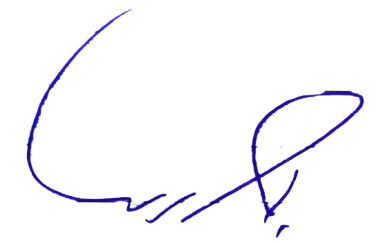 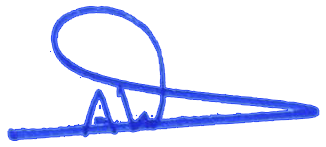 التوقيع   :                                           التوقيع:  اسم رئيس القسم: أ.د ياسر صائب خورشيد     اسم المعاون العلمي: أ.د أحمد عبود علوان التاريخ   :31/1/2024                          التاريخ : 31/1/2024                         دقـق الملف من قبل     شعبة ضمان الجودة والأداء الجامعي    اسم مدير شعبة ضمان الجودة والأداء الجامعي: أ.د عوض جدوع احمد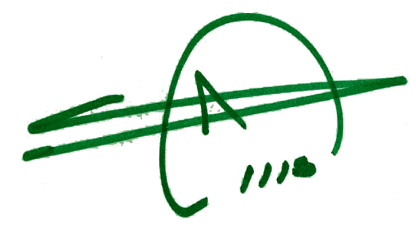     التاريخ :  31/1/2024                                       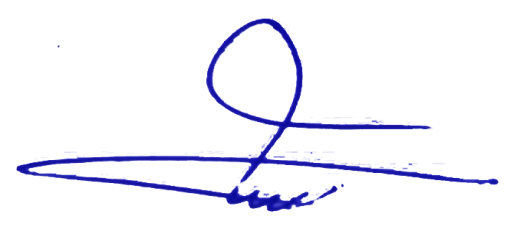     التوقيع :                                                                                         مصادقة السيد العميد     * ممكن ان تتضمن الملاحظات فيما اذا كان المقرر أساسي او اختياري  . يرجى وضع اشارة في المربعات المقابلة لمخرجات التعلم الفردية من البرنامج الخاضعة للتقييمنموذج وصف المقرررؤية البرنامج  تذكر رؤية البرنامج كما هو مذكور في نشرة الجامعة وموقعها الإلكتروني. يوفر وصف البرنامج الاكاديمي ايجازا مقتضيا لاهم خصائص البرنامج ومخرجات التعلم المتوقعة من الطالب تحقيقها مبرهنا عما اذا كان قد حقق الاستفادة القصوى من الفرص المتاحة. ولابد من الربط بينها وبين البرنامج الاكاديمي ، يسعى قسم العقيدة والفكر الاسلامي لإبراز أصول الدين الإسلامي و تعميق الانتماء للإسلام وربط المسلم بالمصدرين الكتاب والسنة وتبصيره بما فيهما من أصول القيم الخلقية والحضارية وذلك من اجل بنائه وتحصينه اعتقادا وفكرا وسلوكا من التيارات الفكرية المعارضة للإسلام . إبراز النظرة الشمولية للإسلام بوصفه منهجا شاملا لجميع جوانب الحياة أساسه الإيمان بالله والتخلص من النظرة الجزئية للإسلام التي تقصره على بعض جوانب الحياة.رسالة البرنامجتذكر رسالة البرنامج كما هو مذكور في نشرة الجامعة وموقعها الإلكتروني.   من مهام قسم العقيدة والفكر الاسلامي هي :تخريج طلبة أكفاء متخصصين في العقيدة الإسلامية والحديث النبوي والتفسير والفكر الإسلامي  بيان تفوق الإسلام وتميزه على المذاهب الفكرية والأيدلوجيات في كافة شؤون الحياة وإظهار قدرته على قيادتها في مقابل إخفاق تلك المذاهب والأيدلوجيات .تنمية مهارات الطلبة في مجال البحث العلمي وتحقيق المخطوطات بأسلوب علمي رصين.اهداف البرنامجعبارات عامة تصف ما ينوي البرنامج او المؤسسة تحقيقه . إعداد نخبة من المتخصصين في العلوم الشرعية  قادرة على حمل الأمانة العلمية والدعوية ليكونوا مشروعا حضاريا وعلميا.الارتقاء بواقع المناهج الدراسية المقررة في الكلية بمختلف التخصصات وتطويرها لتناسب مقتضيات وتطورات العصر .الارتقاء بالمستوى العلمي لتدريسيي القسم من خلال إعداد البحوث العلمية المعاصرة  والمشاركة بالندوات والمحاضرات والمؤتمرات في داخل الجامعة وخارجها .إعداد مدرسين متخصصين بتدريس التربية الإسلامية لدعم مديريات التربية في المحافظة.الاعتماد البرامجي هل البرنامج حاصل على الاعتماد البرامجي ؟ ومن اي جهة ؟ لاالمؤثرات الخارجية الأخرى هل هناك جهة راعية للبرنامج ؟وزارة التعليم العالي والبحث العلمي – جامعة ديالى – كلية العلوم الاسلامية (التدريب الصيفي)هيكلية البرنامجهيكلية البرنامجهيكلية البرنامجهيكلية البرنامجهيكلية البرنامجهيكل البرنامج عدد المقررات وحدة دراسية النسبة المئويةملاحظات *متطلبات المؤسسة///متطلبات الكلية59138100%متطلبات القسم 59138100%التدريب الصيفي///أخرى ///وصف البرنامج وصف البرنامج وصف البرنامج وصف البرنامج وصف البرنامج السنة / المستوىرمز المقرر أو المساقاسم المقرر أو المساقالساعات المعتمدةالساعات المعتمدة2023 - 2024224 ع أ عاحاديث العقيدةنظريعملي3مخرجات التعلم المتوقعة للبرنامجمخرجات التعلم المتوقعة للبرنامجالمعرفة المعرفة مخرجات التعلم 1بيان نتائج التعلم 1المهارات المهارات مخرجات التعلم 2بيان نتائج التعلم 2مخرجات التعلم 3بيان نتائج التعلم 3القيم  القيم  مخرجات التعلم 4بيان نتائج التعلم 4مخرجات التعلم 5بيان نتائج التعلم 5استراتيجيات التعليم والتعلم استراتجيات وطرائق التعليم والتعلم المعتمدة في تنفيذ البرنامج بشكل عام .  استيعاب وفهم المادة بما يخص المفردات المطلوبة 1- إعداد خطط يومية2- استخدام  العروض الفيديو  والبوربوينت أثناء الشرح 3- إعداد الوسائل التوضيحية4- إعداد تقارير مختصرة لبعض المواضيع5 – المشاركة العملية الفعلية بإعداد التقارير والبوسترات التخصصيةطرائق التقييم تنفيذها  في جميع  مراحل البرنامج بشكل عام .  اختبارات شهرية تحریریةاختبارات أسبوعية شفهية مشاركات بحثية (تقارير)الهيئة التدريسية الهيئة التدريسية الهيئة التدريسية الهيئة التدريسية الهيئة التدريسية الهيئة التدريسية الهيئة التدريسية أعضاء هيئة التدريسأعضاء هيئة التدريسأعضاء هيئة التدريسأعضاء هيئة التدريسأعضاء هيئة التدريسأعضاء هيئة التدريسأعضاء هيئة التدريسالرتبة العلمية التخصص التخصص المتطلبات/المهارات الخاصة (ان وجدت ) المتطلبات/المهارات الخاصة (ان وجدت ) اعداد الهيئة التدريسية اعداد الهيئة التدريسية الرتبة العلمية عام خاص ملاك محاضر م . م هشام صبحي حاتم جوادعقيدة وفكر اسلاميفكر اسلاميملاكالتطوير المهنيتوجيه أعضاء هيئة التدريس الجددتصف بإيجاز العملية المستخدمة لتوجيه أعضاء هيئة التدريس الجدد والزائرين والمتفرغين وغير المتفرغين على مستوى المؤسسة والقسم. التطوير المهني لأعضاء هيئة التدريستصف بإيجاز خطة وترتيبات التطوير الأكاديمي والمهني لأعضاء هيئة التدريس كاستراتيجيات التدريس والتعلم، وتقييم نتائج التعلم، التطوير المهني وما الى ذلك.حث الاساتذة على المشاركة في الندوات التخصصية والمؤتمرات الدولية . العمل على المشاركة في نشر الابحاث التخصصية التي تسهم في تطوير العلمي للأستاذ . معيار القبول (وضع الأنظمة المتعلقة بالالتحاق بالكلية أو المعهد سواء قبول مركزي او أخرى تذكر) المتخرجون من الإعدادية بكافة فروعها . أهم مصادر المعلومات عن البرنامج تذكر بصورة مختصرة .  اصول الدين الاسلاميالعقيدة النظاميةمحرك البحث الانترنيتخطة تطوير البرنامج من خلال اتباع الخطط الموضوعة المتمثلة بالرؤية والأهداف والرسالة من قبل الكلية والقسم وهي خطط تسعى للنهوض بالواقع التعليمي على كافة الأصعدة .مخطط مهارات البرنامجمخطط مهارات البرنامجمخطط مهارات البرنامجمخطط مهارات البرنامجمخطط مهارات البرنامجمخطط مهارات البرنامجمخطط مهارات البرنامجمخطط مهارات البرنامجمخطط مهارات البرنامجمخطط مهارات البرنامجمخطط مهارات البرنامجمخطط مهارات البرنامجمخطط مهارات البرنامجمخطط مهارات البرنامجمخطط مهارات البرنامجمخطط مهارات البرنامجمخرجات التعلم المطلوبة من البرنامجمخرجات التعلم المطلوبة من البرنامجمخرجات التعلم المطلوبة من البرنامجمخرجات التعلم المطلوبة من البرنامجمخرجات التعلم المطلوبة من البرنامجمخرجات التعلم المطلوبة من البرنامجمخرجات التعلم المطلوبة من البرنامجمخرجات التعلم المطلوبة من البرنامجمخرجات التعلم المطلوبة من البرنامجمخرجات التعلم المطلوبة من البرنامجمخرجات التعلم المطلوبة من البرنامجمخرجات التعلم المطلوبة من البرنامجالسنة / المستوىرمز المقرراسم المقرراساسي أم اختياري المعرفة   المعرفة   المعرفة   المعرفة   المهارات المهارات المهارات المهارات القيمالقيمالقيمالقيمالسنة / المستوىرمز المقرراسم المقرراساسي أم اختياري أ1أ2أ3أ4ب1ب2ب3ب4ج1ج2ج3ج42023-2024224 ع أعاحاديث العقيدة اساسي√√√√√2023-2024اسم المقرر : اسم المقرر : اسم المقرر : اسم المقرر : اسم المقرر : اسم المقرر : اسم المقرر : اسم المقرر : اسم المقرر : احاديث العقيدةاحاديث العقيدةاحاديث العقيدةاحاديث العقيدةاحاديث العقيدةاحاديث العقيدةاحاديث العقيدةاحاديث العقيدةاحاديث العقيدةرمز المقرر  :رمز المقرر  :رمز المقرر  :رمز المقرر  :رمز المقرر  :رمز المقرر  :رمز المقرر  :رمز المقرر  :رمز المقرر  :224 ع أ ع / المرحلة الثانية 224 ع أ ع / المرحلة الثانية 224 ع أ ع / المرحلة الثانية 224 ع أ ع / المرحلة الثانية 224 ع أ ع / المرحلة الثانية 224 ع أ ع / المرحلة الثانية 224 ع أ ع / المرحلة الثانية 224 ع أ ع / المرحلة الثانية 224 ع أ ع / المرحلة الثانية الفصل / السنة   :الفصل / السنة   :الفصل / السنة   :الفصل / السنة   :الفصل / السنة   :الفصل / السنة   :الفصل / السنة   :الفصل / السنة   :الفصل / السنة   :الكورس الأول/ 2023_ 2024الكورس الأول/ 2023_ 2024الكورس الأول/ 2023_ 2024الكورس الأول/ 2023_ 2024الكورس الأول/ 2023_ 2024الكورس الأول/ 2023_ 2024الكورس الأول/ 2023_ 2024الكورس الأول/ 2023_ 2024الكورس الأول/ 2023_ 2024تاريخ إعداد هذا الوصف :تاريخ إعداد هذا الوصف :تاريخ إعداد هذا الوصف :تاريخ إعداد هذا الوصف :تاريخ إعداد هذا الوصف :تاريخ إعداد هذا الوصف :تاريخ إعداد هذا الوصف :تاريخ إعداد هذا الوصف :تاريخ إعداد هذا الوصف :2023-20242023-20242023-20242023-20242023-20242023-20242023-20242023-20242023-2024أشكال الحضور المتاحة  :أشكال الحضور المتاحة  :أشكال الحضور المتاحة  :أشكال الحضور المتاحة  :أشكال الحضور المتاحة  :أشكال الحضور المتاحة  :أشكال الحضور المتاحة  :أشكال الحضور المتاحة  :أشكال الحضور المتاحة  :يومييومييومييومييومييومييومييومييوميعدد الساعات الدراسية (الكلي) عدد الساعات الدراسية (الكلي) عدد الساعات الدراسية (الكلي) عدد الساعات الدراسية (الكلي) عدد الساعات الدراسية (الكلي) عدد الساعات الدراسية (الكلي) عدد الساعات الدراسية (الكلي) عدد الساعات الدراسية (الكلي) عدد الساعات الدراسية (الكلي)   45 ساعة    وعدد الوحدات (الكلي)  3  45 ساعة    وعدد الوحدات (الكلي)  3  45 ساعة    وعدد الوحدات (الكلي)  3  45 ساعة    وعدد الوحدات (الكلي)  3  45 ساعة    وعدد الوحدات (الكلي)  3  45 ساعة    وعدد الوحدات (الكلي)  3  45 ساعة    وعدد الوحدات (الكلي)  3  45 ساعة    وعدد الوحدات (الكلي)  3  45 ساعة    وعدد الوحدات (الكلي)  3اسم مسؤول المقرر الدراسي ( اذا اكثر من اسم يذكر) اسم مسؤول المقرر الدراسي ( اذا اكثر من اسم يذكر) اسم مسؤول المقرر الدراسي ( اذا اكثر من اسم يذكر) اسم مسؤول المقرر الدراسي ( اذا اكثر من اسم يذكر) اسم مسؤول المقرر الدراسي ( اذا اكثر من اسم يذكر) اسم مسؤول المقرر الدراسي ( اذا اكثر من اسم يذكر) اسم مسؤول المقرر الدراسي ( اذا اكثر من اسم يذكر) اسم مسؤول المقرر الدراسي ( اذا اكثر من اسم يذكر) اسم مسؤول المقرر الدراسي ( اذا اكثر من اسم يذكر) الاسم:   م.م هشام صبحي حاتم  / صباحي ومسائي           الآيميل : hamzahisham313@gmail.comالاسم:   م.م هشام صبحي حاتم  / صباحي ومسائي           الآيميل : hamzahisham313@gmail.comالاسم:   م.م هشام صبحي حاتم  / صباحي ومسائي           الآيميل : hamzahisham313@gmail.comالاسم:   م.م هشام صبحي حاتم  / صباحي ومسائي           الآيميل : hamzahisham313@gmail.comالاسم:   م.م هشام صبحي حاتم  / صباحي ومسائي           الآيميل : hamzahisham313@gmail.comالاسم:   م.م هشام صبحي حاتم  / صباحي ومسائي           الآيميل : hamzahisham313@gmail.comالاسم:   م.م هشام صبحي حاتم  / صباحي ومسائي           الآيميل : hamzahisham313@gmail.comالاسم:   م.م هشام صبحي حاتم  / صباحي ومسائي           الآيميل : hamzahisham313@gmail.comالاسم:   م.م هشام صبحي حاتم  / صباحي ومسائي           الآيميل : hamzahisham313@gmail.comاهداف المقرر اهداف المقرر اهداف المقرر اهداف المقرر اهداف المقرر اهداف المقرر اهداف المقرر اهداف المقرر اهداف المقرر اهداف المادة الدراسيةاهداف المادة الدراسيةاهداف المادة الدراسيةاهداف المادة الدراسيةتمكين الطلبة من معرفة مادة احاديث العقيدة ومدى ارتباط الحديث بالعقيدةتوضيح للطلبة معنى العقيدة الاسلامية وما لها من دور فعال في حياة الفرد المسلمتوضيح امور بعض الامور الغيبية  التي ذكرت في الاحاديث ومالها من دور في تقوية الايمان .....توضيح للطلبة العقيدة الصالحة التي تناسب كل زمان ومكان......تمكين الطلبة من معرفة مادة احاديث العقيدة ومدى ارتباط الحديث بالعقيدةتوضيح للطلبة معنى العقيدة الاسلامية وما لها من دور فعال في حياة الفرد المسلمتوضيح امور بعض الامور الغيبية  التي ذكرت في الاحاديث ومالها من دور في تقوية الايمان .....توضيح للطلبة العقيدة الصالحة التي تناسب كل زمان ومكان......تمكين الطلبة من معرفة مادة احاديث العقيدة ومدى ارتباط الحديث بالعقيدةتوضيح للطلبة معنى العقيدة الاسلامية وما لها من دور فعال في حياة الفرد المسلمتوضيح امور بعض الامور الغيبية  التي ذكرت في الاحاديث ومالها من دور في تقوية الايمان .....توضيح للطلبة العقيدة الصالحة التي تناسب كل زمان ومكان......تمكين الطلبة من معرفة مادة احاديث العقيدة ومدى ارتباط الحديث بالعقيدةتوضيح للطلبة معنى العقيدة الاسلامية وما لها من دور فعال في حياة الفرد المسلمتوضيح امور بعض الامور الغيبية  التي ذكرت في الاحاديث ومالها من دور في تقوية الايمان .....توضيح للطلبة العقيدة الصالحة التي تناسب كل زمان ومكان......تمكين الطلبة من معرفة مادة احاديث العقيدة ومدى ارتباط الحديث بالعقيدةتوضيح للطلبة معنى العقيدة الاسلامية وما لها من دور فعال في حياة الفرد المسلمتوضيح امور بعض الامور الغيبية  التي ذكرت في الاحاديث ومالها من دور في تقوية الايمان .....توضيح للطلبة العقيدة الصالحة التي تناسب كل زمان ومكان......استراتيجيات التعليم والتعلم استراتيجيات التعليم والتعلم استراتيجيات التعليم والتعلم استراتيجيات التعليم والتعلم استراتيجيات التعليم والتعلم استراتيجيات التعليم والتعلم استراتيجيات التعليم والتعلم استراتيجيات التعليم والتعلم استراتيجيات التعليم والتعلم الاستراتيجيةالاستراتيجيةطريقة المحاضرة طريقة المناقشة طريقة الاستجواب  العروض التقديمية الالكترونيةطريقة المحاضرة طريقة المناقشة طريقة الاستجواب  العروض التقديمية الالكترونيةطريقة المحاضرة طريقة المناقشة طريقة الاستجواب  العروض التقديمية الالكترونيةطريقة المحاضرة طريقة المناقشة طريقة الاستجواب  العروض التقديمية الالكترونيةطريقة المحاضرة طريقة المناقشة طريقة الاستجواب  العروض التقديمية الالكترونيةطريقة المحاضرة طريقة المناقشة طريقة الاستجواب  العروض التقديمية الالكترونيةطريقة المحاضرة طريقة المناقشة طريقة الاستجواب  العروض التقديمية الالكترونيةبنية المقرربنية المقرربنية المقرربنية المقرربنية المقرربنية المقرربنية المقرربنية المقرربنية المقررالأسبوع الساعات الساعات مخرجات التعلم المطلوبة مخرجات التعلم المطلوبة اسم الوحدة او الموضوع اسم الوحدة او الموضوع طريقة التعلم طريقة التقييم 133تمكين الطلبة من فهم المادة العلميةتمكين الطلبة من فهم المادة العلميةالعلاقة بين الحديث الشريف والعقائد الاسلاميةالعلاقة بين الحديث الشريف والعقائد الاسلاميةالامتحان التحريري  مع الواجبات والتقاريرالمحاضرات الالكترونية  والسبورة الذكية والقلم233==الاحاديث الشريفة الواردة في اثر العقيدة في بناء شخصية الانسانالاحاديث الشريفة الواردة في اثر العقيدة في بناء شخصية الانسان==333==اهمية استلال العقائد  من الاحاديث الشريفةاهمية استلال العقائد  من الاحاديث الشريفة==433==الاحاديث الشريفة الواردة في معرفة الله تعالى الاحاديث الشريفة الواردة في معرفة الله تعالى ==533==الاحاديث الشريفة المتضمنة لأدلة وجود الله تعالىالاحاديث الشريفة المتضمنة لأدلة وجود الله تعالى==633==دليل الحدوث دليل النظام دليل الواجبدليل الحدوث دليل النظام دليل الواجب==733==الاحاديث الواردة في توحيد الله تعالىالاحاديث الواردة في توحيد الله تعالى==833==الاحاديث الواردة في صفات الله تعالىالاحاديث الواردة في صفات الله تعالى==933==الاحاديث الواردة في الصفات الثبوتيةالاحاديث الواردة في الصفات الثبوتية==1033==الاحاديث الواردة في الصفات السلبيةالاحاديث الواردة في الصفات السلبية==1133==الاحاديث الواردة في كلام الله تعالىالاحاديث الواردة في كلام الله تعالى==1233==الاحاديث الواردة في رؤية الله تعالى من عدمها الاحاديث الواردة في رؤية الله تعالى من عدمها ==1333==الاحاديث الواردة في العدل الالهيالاحاديث الواردة في العدل الالهي==1433==الاحاديث الواردة في اللطف الالهيالاحاديث الواردة في اللطف الالهي==1533==الاحاديث الواردة في القضاء والقدرالاحاديث الواردة في القضاء والقدر==تقييم المقررتقييم المقررتقييم المقررتقييم المقررتقييم المقررتقييم المقررتقييم المقررتقييم المقررتقييم المقررتوزيع الدرجة من 100 على وفق المهام المكلف بها الطالب مثل التحضير اليومي والامتحانات اليومية والشفوية والشهرية والتحريرية   والتقارير .... الخ التحضير اليومي.الامتحانات اليومية.الاختبارات الشفوية والشهرية.الاختبارات التحريرية.إعداد التقارير والمشاريع البحثية.النشاطات الفصلية والمشاركة في النقاشات.أداء الطالب في الفصل والتفاعل مع المواد الدراسيةتوزيع الدرجة من 100 على وفق المهام المكلف بها الطالب مثل التحضير اليومي والامتحانات اليومية والشفوية والشهرية والتحريرية   والتقارير .... الخ التحضير اليومي.الامتحانات اليومية.الاختبارات الشفوية والشهرية.الاختبارات التحريرية.إعداد التقارير والمشاريع البحثية.النشاطات الفصلية والمشاركة في النقاشات.أداء الطالب في الفصل والتفاعل مع المواد الدراسيةتوزيع الدرجة من 100 على وفق المهام المكلف بها الطالب مثل التحضير اليومي والامتحانات اليومية والشفوية والشهرية والتحريرية   والتقارير .... الخ التحضير اليومي.الامتحانات اليومية.الاختبارات الشفوية والشهرية.الاختبارات التحريرية.إعداد التقارير والمشاريع البحثية.النشاطات الفصلية والمشاركة في النقاشات.أداء الطالب في الفصل والتفاعل مع المواد الدراسيةتوزيع الدرجة من 100 على وفق المهام المكلف بها الطالب مثل التحضير اليومي والامتحانات اليومية والشفوية والشهرية والتحريرية   والتقارير .... الخ التحضير اليومي.الامتحانات اليومية.الاختبارات الشفوية والشهرية.الاختبارات التحريرية.إعداد التقارير والمشاريع البحثية.النشاطات الفصلية والمشاركة في النقاشات.أداء الطالب في الفصل والتفاعل مع المواد الدراسيةتوزيع الدرجة من 100 على وفق المهام المكلف بها الطالب مثل التحضير اليومي والامتحانات اليومية والشفوية والشهرية والتحريرية   والتقارير .... الخ التحضير اليومي.الامتحانات اليومية.الاختبارات الشفوية والشهرية.الاختبارات التحريرية.إعداد التقارير والمشاريع البحثية.النشاطات الفصلية والمشاركة في النقاشات.أداء الطالب في الفصل والتفاعل مع المواد الدراسيةتوزيع الدرجة من 100 على وفق المهام المكلف بها الطالب مثل التحضير اليومي والامتحانات اليومية والشفوية والشهرية والتحريرية   والتقارير .... الخ التحضير اليومي.الامتحانات اليومية.الاختبارات الشفوية والشهرية.الاختبارات التحريرية.إعداد التقارير والمشاريع البحثية.النشاطات الفصلية والمشاركة في النقاشات.أداء الطالب في الفصل والتفاعل مع المواد الدراسيةتوزيع الدرجة من 100 على وفق المهام المكلف بها الطالب مثل التحضير اليومي والامتحانات اليومية والشفوية والشهرية والتحريرية   والتقارير .... الخ التحضير اليومي.الامتحانات اليومية.الاختبارات الشفوية والشهرية.الاختبارات التحريرية.إعداد التقارير والمشاريع البحثية.النشاطات الفصلية والمشاركة في النقاشات.أداء الطالب في الفصل والتفاعل مع المواد الدراسيةتوزيع الدرجة من 100 على وفق المهام المكلف بها الطالب مثل التحضير اليومي والامتحانات اليومية والشفوية والشهرية والتحريرية   والتقارير .... الخ التحضير اليومي.الامتحانات اليومية.الاختبارات الشفوية والشهرية.الاختبارات التحريرية.إعداد التقارير والمشاريع البحثية.النشاطات الفصلية والمشاركة في النقاشات.أداء الطالب في الفصل والتفاعل مع المواد الدراسيةتوزيع الدرجة من 100 على وفق المهام المكلف بها الطالب مثل التحضير اليومي والامتحانات اليومية والشفوية والشهرية والتحريرية   والتقارير .... الخ التحضير اليومي.الامتحانات اليومية.الاختبارات الشفوية والشهرية.الاختبارات التحريرية.إعداد التقارير والمشاريع البحثية.النشاطات الفصلية والمشاركة في النقاشات.أداء الطالب في الفصل والتفاعل مع المواد الدراسيةمصادر التعلم والتدريس مصادر التعلم والتدريس مصادر التعلم والتدريس مصادر التعلم والتدريس مصادر التعلم والتدريس مصادر التعلم والتدريس مصادر التعلم والتدريس مصادر التعلم والتدريس مصادر التعلم والتدريس الكتب المقررة المطلوبة ( المنهجية أن وجدت )الكتب المقررة المطلوبة ( المنهجية أن وجدت )الكتب المقررة المطلوبة ( المنهجية أن وجدت )الكتب المقررة المطلوبة ( المنهجية أن وجدت )الكتب المقررة المطلوبة ( المنهجية أن وجدت )الكتب المقررة المطلوبة ( المنهجية أن وجدت )احاديث العقيدة الاسلاميةاحاديث العقيدة الاسلاميةاحاديث العقيدة الاسلاميةالمراجع الرئيسة ( المصادر)المراجع الرئيسة ( المصادر)المراجع الرئيسة ( المصادر)المراجع الرئيسة ( المصادر)المراجع الرئيسة ( المصادر)المراجع الرئيسة ( المصادر)اصول الدين الاسلامياصول الدين الاسلامياصول الدين الاسلاميالكتب والمراجع الساندة التي يوصى بها (المجلات العلمية، التقارير.)الكتب والمراجع الساندة التي يوصى بها (المجلات العلمية، التقارير.)الكتب والمراجع الساندة التي يوصى بها (المجلات العلمية، التقارير.)الكتب والمراجع الساندة التي يوصى بها (المجلات العلمية، التقارير.)الكتب والمراجع الساندة التي يوصى بها (المجلات العلمية، التقارير.)الكتب والمراجع الساندة التي يوصى بها (المجلات العلمية، التقارير.)الكتب التخصصية في العقيدة الاسلاميةالكتب التخصصية في العقيدة الاسلاميةالكتب التخصصية في العقيدة الاسلاميةالمراجع الإلكترونية ، مواقع الانترنيتالمراجع الإلكترونية ، مواقع الانترنيتالمراجع الإلكترونية ، مواقع الانترنيتالمراجع الإلكترونية ، مواقع الانترنيتالمراجع الإلكترونية ، مواقع الانترنيتالمراجع الإلكترونية ، مواقع الانترنيت1 - موقع المجلات الاكاديمي محرك الباحث العلمي2 - المواقع الالكترونية الرصينة.3- المكتبة الافتراضية.4- مواقع المكتبات في بعض الجامعات العالمية1 - موقع المجلات الاكاديمي محرك الباحث العلمي2 - المواقع الالكترونية الرصينة.3- المكتبة الافتراضية.4- مواقع المكتبات في بعض الجامعات العالمية1 - موقع المجلات الاكاديمي محرك الباحث العلمي2 - المواقع الالكترونية الرصينة.3- المكتبة الافتراضية.4- مواقع المكتبات في بعض الجامعات العالمية